DEMONSTRATION ANGLES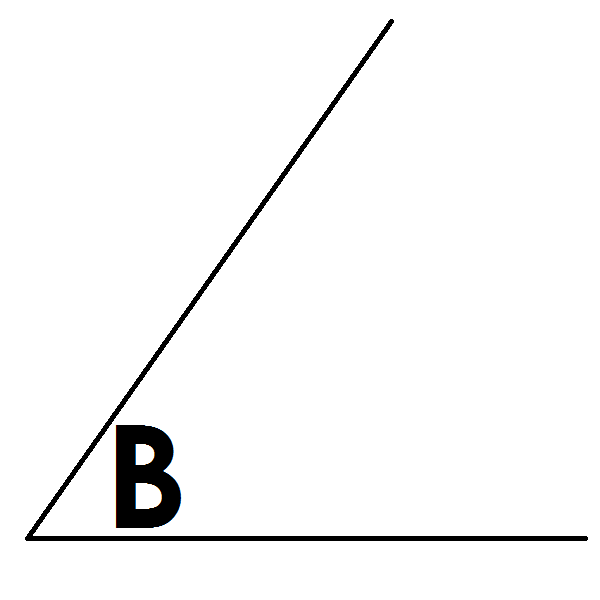 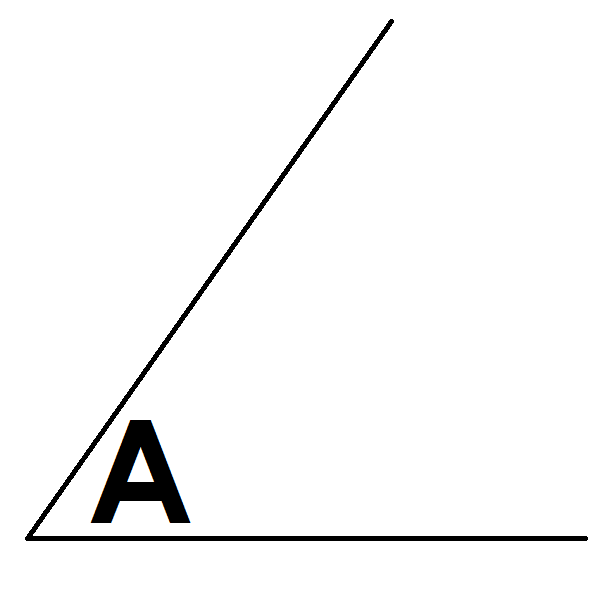 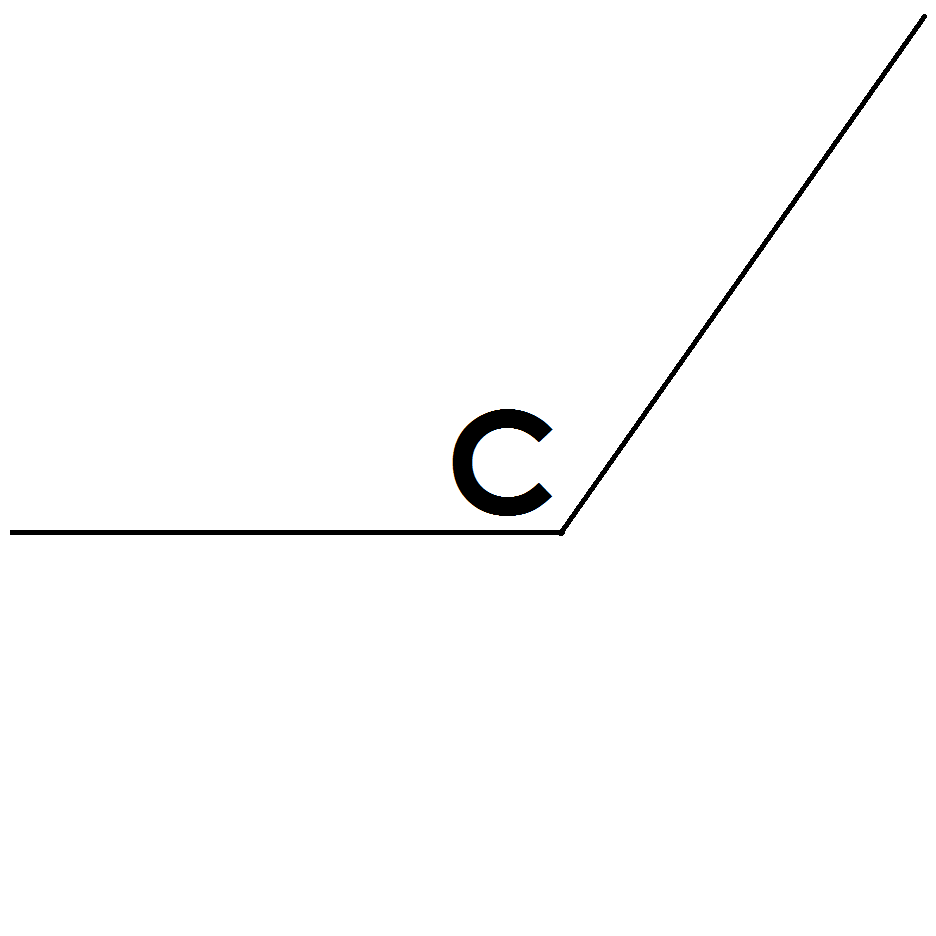 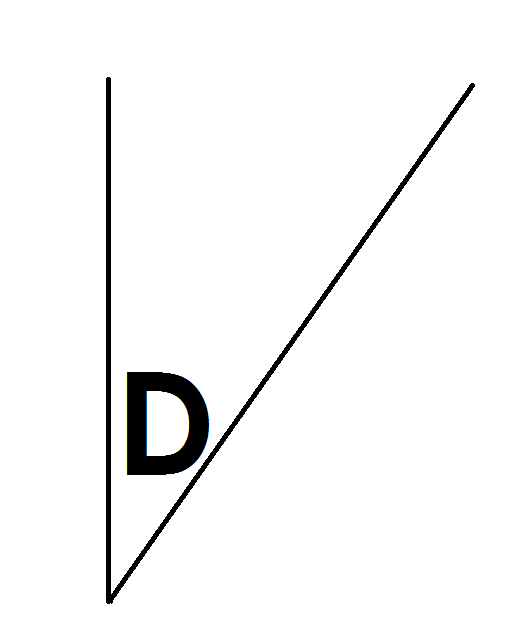 